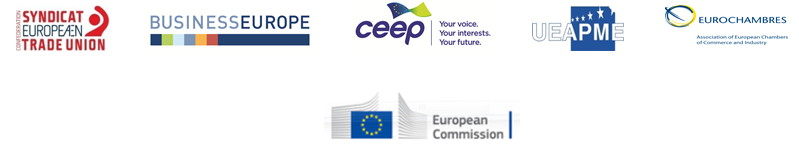 Ευρωπαϊκή Συνεργασία με Σκοπό την Ένταξη Προσφορά ευκαιριών στους πρόσφυγες για την ένταξή τους στην ευρωπαϊκή αγορά εργασίαςΑναγνωρίζοντας ότι η κινητικότητα σε παγκόσμιο επίπεδο έχει καταστεί εγγενές χαρακτηριστικό του 21ου αιώνα και ότι η αύξηση των αφίξεων στα κράτη μέλη της ΕΕ κατά τη διάρκεια των τελευταίων ετών, ιδίως ατόμων που χρειάζονται διεθνή προστασία, θέτει τις κοινωνίες των κρατών μελών ενώπιον σειράς προκλήσεων,Αναγνωρίζοντας ότι η γρήγορη και αποτελεσματική ένταξη των προσφύγων στην αγορά εργασίας είναι σημαντικός στόχος για τα κράτη μέλη, ώστε να αντιμετωπιστεί η ανθρωπιστική κρίση στην Ευρώπη και να εξασφαλιστεί παράλληλα ότι οι πρόσφυγες θα μπορούν να συνεισφέρουν πλήρως στην οικονομία και στη συνοχή των κοινωνιών μας,Τονίζοντας ότι η ένταξη στην αγορά εργασίας απαιτεί, αφενός, κατάλληλο νομικό πλαίσιο, πρόσθετες επενδύσεις, συνεκτίμηση των διαφορετικών επιπέδων δεξιοτήτων των προσφύγων και του χρονικού διαστήματος που απαιτείται για την αποτελεσματική ένταξή τους και, αφετέρου, ανάληψη δράσης από πληθώρα παραγόντων, τόσο δημόσιων όσο και ιδιωτικών, και ότι μόνο μια συντονισμένη προσπάθεια, στο πλαίσιο των αντίστοιχων πεδίων αρμοδιοτήτων τους, μπορεί να φέρει εποικοδομητικά και βιώσιμα αποτελέσματα,Αναγνωρίζοντας ότι στον τομέα αυτόν έχουν ήδη αναληφθεί ή βρίσκονται στο στάδιο της εκκίνησης πολυάριθμες εθνικές και τοπικές πρωτοβουλίες, μεταξύ άλλων από κοινωνικούς και οικονομικούς εταίρους, αλλά ότι, ως απόκριση στις κύριες προκλήσεις στον τομέα αυτόν, πρέπει να καταβληθούν περισσότερες προσπάθειες για την εφαρμογή μιας σφαιρικής προσέγγισης που θα παρέχει δυνατότητες σε όλους τους ενδιαφερόμενους φορείς σε τοπικό, εθνικό και ευρωπαϊκό επίπεδο, λαμβάνοντας παράλληλα υπόψη τις διαφορές που επικρατούν στα κράτη μέλη όσον αφορά τις εργασιακές σχέσεις και τις αγορές εργασίας,Υπογραμμίζοντας ότι η απασχόληση συνιστά βασικό στοιχείο της διαδικασίας ένταξης, όπως τόνισε η Ευρωπαϊκή Επιτροπή στο σχέδιο δράσης για την ένταξη των υπηκόων τρίτων χωρών, το οποίο εξέδωσε στις 7 Ιουνίου 2016, και ότι οι αγορές εργασίας χωρίς αποκλεισμούς θα πρέπει να αξιοποιούν τις δεξιότητες και τα ταλέντα όλων, όπως τόνισε η Ευρωπαϊκή Επιτροπή στο νέο θεματολόγιο δεξιοτήτων για την Ευρώπη που εξέδωσε στις 10 Ιουνίου 2016,Αναγνωρίζοντας τον ουσιαστικό ρόλο που διαδραματίζουν οι δημόσιες αρχές, ιδίως κατά τη φάση υποδοχής και στα πρώτα βήματα για τη δημιουργία των κατάλληλων συνθηκών που ευνοούν την ένταξη των προσφύγων στην αγορά εργασίας,Εκφράζοντας ικανοποίηση για τη δέσμευση των κρατών μελών – όπως διατυπώνεται στα συμπεράσματα που εξέδωσε το Συμβούλιο στις 9 Δεκεμβρίου 2016 σχετικά με την ένταξη των υπηκόων τρίτων χωρών οι οποίοι διαμένουν νόμιμα στην ΕΕ – να εστιάσουν τις προσπάθειές τους στην προώθηση της ένταξης των υπηκόων τρίτων χωρών στην αγορά εργασίας, καθώς και για τη γνώμη της Επιτροπής Απασχόλησης σχετικά με την ένταξη των προσφύγων στην αγορά εργασίας, η οποία εγκρίθηκε από το Συμβούλιο στις 15 Ιουνίου 2017 και στην οποία καλούνται τα κράτη μέλη, αφενός, να αναλάβουν δράση το συντομότερο δυνατό σε τομείς όπως η γλωσσική κατάρτιση, συνδυασμένη, όπου είναι δυνατό, με πρακτική άσκηση σε εργασιακό χώρο, η επαγγελματική κατάρτιση, η στέγαση, η περίθαλψη και η φροντίδα των παιδιών και, αφετέρου, να διασφαλίσουν ότι τα διάφορα επίπεδα της διαδικασίας ένταξης λειτουργούν σε συνέργεια,Επισημαίνοντας τον ιδιαίτερο ρόλο που διαδραματίζουν οι κοινωνικοί και οικονομικοί εταίροι στην ένταξη των προσφύγων στην αγορά εργασίας, αλλά και τη δέσμευση και τη βούλησή τους να συνεργαστούν με τις κυβερνήσεις και άλλους ενδιαφερόμενους φορείς με σκοπό τη χάραξη, την ανάπτυξη και την εφαρμογή πολιτικών που υποστηρίζουν την ένταξη, όπως υπογραμμίζεται, μεταξύ άλλων, στη δήλωσή τους για την προσφυγική κρίση στο πλαίσιο της τριμερούς κοινωνικής συνόδου κορυφής της 16ης Μαρτίου 2016,Τονίζοντας ότι η ισότητα ευκαιριών και μεταχείρισης μεταξύ των ημεδαπών και των προσφύγων εργαζομένων – σύμφωνα με όλα τα σχετικά πλαίσια ή συμφωνίες σε εθνικό επίπεδο, καθώς και με την αντικειμενική κατάσταση των προσφύγων και τις δεξιότητές τους ως μέρος των ενεργητικών μέσων για την αγορά εργασίας που είναι διαθέσιμα σε όσους αναζητούν εργασία – αποτελεί το κλειδί για την οικοδόμηση αλληλεγγύης και κοινωνικής συνοχής στις κοινωνίες μας,Επισημαίνοντας την ιδιαίτερη πρόκληση που αποτελούν ο εντοπισμός και η αξιολόγηση των δεξιοτήτων και των ικανοτήτων των προσφύγων, καθώς και την ανάγκη αναβάθμισης και περαιτέρω ανάπτυξης των δεξιοτήτων τους ώστε να διευκολυνθεί η ενσωμάτωσή τους στην ευρωπαϊκή αγορά εργασίας, ιδίως μέσω της γλωσσικής κατάρτισης, της επαγγελματικής εκπαίδευσης και κατάρτισης και της εκπαίδευσης στην επιχειρηματικότητα,Αναγνωρίζοντας τον ρόλο που μπορεί να διαδραματίσει η επιχειρηματικότητα στην επιτυχή ένταξη των προσφύγων στην ευρωπαϊκή αγορά εργασίας,Υπογραμμίζοντας ότι τα προγράμματα μαθητείας και άλλες μορφές μάθησης στον χώρο εργασίας μπορούν να αποτελέσουν βασικό μέσο ένταξης στην αγορά εργασίας, και ότι υπάρχει ανάγκη να αξιοποιηθούν οι εργασίες που πραγματοποιήθηκαν στο πλαίσιο της Ευρωπαϊκής Συμμαχίας για Θέσεις Μαθητείας,Μέσω της συμμετοχής μας στη συνεργασία αυτή θα προσπαθήσουμε να προωθήσουμε περαιτέρω την ένταξη των προσφύγων στην αγορά εργασίας στα πεδία αρμοδιότητάς μας.Η συνεργασία αυτή βασίζεται στις ακόλουθες αρχές:1.	Η ένταξη στην αγορά εργασίας θα πρέπει να υποστηρίζεται σε όσο το δυνατόν πιο πρώιμο στάδιο, καθώς η εξεύρεση εργασίας είναι θεμελιώδους σημασίας για τη συμμετοχή στον οικονομικό και κοινωνικό βίο της χώρας υποδοχής. 2.	Οι επιτυχείς προσπάθειες υπέρ της ένταξης θα πρέπει να αποφέρουν οφέλη και να προσδίδουν αξία τόσο στους πρόσφυγες όσο και σε ολόκληρο το εργατικό δυναμικό, τις επιχειρήσεις, την οικονομία και την κοινωνία ως σύνολο, διασφαλίζοντας ότι καμία δεξιότητα ή ικανότητα δεν θα πηγαίνει χαμένη. 3.	Η επιτυχής ένταξη στην αγορά εργασίας απαιτεί μια πλειονομερή προσέγγιση, με τη συμμετοχή δημόσιων αρχών, υπηρεσιών απασχόλησης, κοινωνικών και οικονομικών εταίρων, οργανώσεων επιχειρήσεων, εμπορικών και βιομηχανικών επιμελητηρίων, βιοτεχνικών επιμελητηρίων, επιχειρήσεων και εργαζομένων, εργοδοτών από τις δημόσιες υπηρεσίες, φορέων παροχής εκπαίδευσης και κατάρτισης και οργανώσεων της κοινωνίας των πολιτών, με πλήρη σεβασμό του ρόλου και των αρμοδιοτήτων καθενός από τους εν λόγω φορείς.Για την προώθηση αυτής της συνεργασίας, οι Ευρωπαίοι κοινωνικοί και οικονομικοί εταίροι δεσμεύονται να αναλάβουν δράση σε έναν ή περισσότερους από τους ακόλουθους τομείς, σύμφωνα με τις προτεραιότητες και τις αρμοδιότητές τους: Προώθηση της Ευρωπαϊκής Συνεργασίας με Σκοπό την Ένταξη μεταξύ των μελών τους και ευαισθητοποίηση σχετικά με τις αναγκαίες προϋποθέσεις για την πρώιμη και αποτελεσματική ένταξη των προσφύγων στην αγορά εργασίας, καθώς και σχετικά με τα οικονομικά και κοινωνικά της οφέλη, σε στενή συνεργασία με τις εθνικές δημόσιες αρχές.Συλλογή και ανταλλαγή παραδειγμάτων εθνικών και τοπικών πρωτοβουλιών και βέλτιστων πρακτικών με στόχο τη διευκόλυνση της ένταξης των προσφύγων στην αγορά εργασίας, που αφορούν ζητήματα όπως:διευκόλυνση του εντοπισμού, της αξιολόγησης και της τεκμηρίωσης των ικανοτήτων, των δεξιοτήτων και των προσόντων·διοργάνωση προγραμμάτων καθοδήγησης για να υποστηριχθεί η ένταξη των προσφύγων στην αγορά εργασίας και/ή η ανάπτυξη των δεξιοτήτων τους· παροχή κατάρτισης πριν από την πρόσληψη και στον χώρο εργασίας·ενημέρωση και παροχή συμβουλών στους πρόσφυγες σχετικά με τα δικαιώματα και τις υποχρεώσεις τους όσον αφορά την πρόσβασή τους στην αγορά εργασίας και στον χώρο εργασίας, σύμφωνα με τις εθνικές νομοθεσίες και πρακτικές·στήριξη στους εργοδότες που προσλαμβάνουν πρόσφυγες (π.χ. παρέχοντας πληροφορίες σχετικά με το νομικό πλαίσιο, προσφέροντας κατάρτιση κλπ.)·στήριξη των εκπαιδευτών για την προσαρμογή της κατάρτισης στις ανάγκες των προσφύγων, για παράδειγμα στο πλαίσιο της επαγγελματικής κατάρτισης, λαμβάνοντας παράλληλα υπόψη τις ανάγκες των εργοδοτών σε δεξιότητες·μετά την πρόσληψή τους, παροχή υποστήριξης σε πρόσφυγες μετά την έναρξη της απασχόλησής τους ώστε να διασφαλίζεται η διατηρησιμότητα της απασχόλησής τους·προώθηση της ενσωμάτωσης και της ίσης μεταχείρισης στον χώρο εργασίας.Ανατροφοδότηση των δημόσιων αρχών σε όλα τα κατάλληλα επίπεδα με στοιχεία όσον αφορά τις συγκεκριμένες προκλήσεις που υπάρχουν για την οικονομική και κοινωνική ένταξη των προσφύγων και περαιτέρω συνεργασία με αυτές, και με όλους τους άλλους σχετικούς φορείς, με σκοπό τη στήριξη της ένταξης στην αγορά εργασίας στους πλέον πρόσφορους για αυτούς τομείς στις οικείες χώρες.Ενθάρρυνση της σύσφιξης της συνεργασίας μεταξύ δημοσίων και ιδιωτικών επιχειρήσεων, επιχειρηματικών οργανώσεων, εμπορικών και βιομηχανικών επιμελητηρίων, βιοτεχνικών επιμελητηρίων, συνδικαλιστικών οργανώσεων και ενώσεων μεταναστών, με αλληλοενημέρωση για τους στόχους, τις μεθόδους και τις πρακτικές που συνδέονται με την ένταξη των προσφύγων στην αγορά εργασίας. Η Ευρωπαϊκή Επιτροπή καταβάλλει προσπάθειες με σκοπό:να συνεχίσει να συνεργάζεται με τους κοινωνικούς και οικονομικούς εταίρους, εργοδότες και άλλους βασικούς φορείς, για να στηρίξει τους στόχους της Ευρωπαϊκής Συνεργασίας με Σκοπό την Ένταξη·να συνεχίσει να θέτει το ζήτημα της ένταξης των προσφύγων στην αγορά εργασίας στις σχετικές ομάδες, επιτροπές και δίκτυα σε επίπεδο ΕΕ, όπως η Επιτροπή Απασχόλησης, το Ευρωπαϊκό Δίκτυο Ένταξης και το Ευρωπαϊκό Δίκτυο Δημόσιων Υπηρεσιών Απασχόλησης· να συνεργάζεται με τα αρμόδια όργανα της ΕΕ, όπως η Επιτροπή των Περιφερειών και η Ευρωπαϊκή Οικονομική και Κοινωνική Επιτροπή, στον τομέα της ένταξης των προσφύγων στην αγορά εργασίας·να προωθήσει συνέργειες μεταξύ των σχετικών ταμείων της ΕΕ για τη στήριξη της ένταξης των προσφύγων στην αγορά εργασίας σύμφωνα με το σχέδιο δράσης για την ένταξη των υπηκόων τρίτων χωρών·να στηρίξει στο πλαίσιο του Ταμείου Ασύλου, Μετανάστευσης και Ένταξης τη χρηματοδότηση έργων που προωθούν την ανταλλαγή ορθών πρακτικών και εμπειριών, καθώς και τη δημιουργία και ανάπτυξη διακρατικών δικτύων που αποσκοπούν στη διευκόλυνση της ένταξης των προσφύγων στην αγορά εργασίας·να εξακολουθήσει να παρέχει στήριξη για τον εντοπισμό, την αξιολόγηση και την επικύρωση των δεξιοτήτων και τη διαφάνεια των προσόντων των προσφύγων, μεταξύ άλλων μέσω των εργαλείων που έχουν αναπτυχθεί στο πλαίσιο του νέου θεματολογίου δεξιοτήτων για την Ευρώπη, όπως το «εργαλείο κατάρτισης προφίλ δεξιοτήτων για υπηκόους τρίτων χωρών»·να εξασφαλίσει συνέργειες με άλλες σχετικές πρωτοβουλίες σε ευρωπαϊκό επίπεδο, ιδίως την Ευρωπαϊκή Συμμαχία για Θέσεις Μαθητείας με σκοπό τη στήριξη της ένταξης των προσφύγων στην ευρωπαϊκή αγορά εργασίας μέσω θέσεων μαθητείας·να προωθήσει την επιχειρηματικότητα των μεταναστών, συμπεριλαμβανομένων των προσφύγων, σύμφωνα με το Πρόγραμμα δράσης για την επιχειρηματικότητα 2020·να προβάλλει σε ευρωπαϊκό επίπεδο δραστηριότητες που αναλαμβάνουν εργοδότες για να στηρίξουν την ένταξη των προσφύγων και άλλων μεταναστών στην αγορά εργασίας μέσω της πρωτοβουλίας «Εργοδότες ενωμένοι με σκοπό την ένταξη» (Employers together for integration). Αναγνωρίζουμε ότι οι ενέργειες αυτές απαιτούν μια πλειονομερή προσέγγιση, με τη συμμετοχή των κοινωνικών και οικονομικών εταίρων, των οργανώσεων επιχειρήσεων, της Ευρωπαϊκής Επιτροπής, των αρχών των κρατών μελών, συμπεριλαμβανομένων των δημόσιων υπηρεσιών απασχόλησης, μεγάλων εταιρειών, ΜΜΕ και εργοδοτών από τις δημόσιες υπηρεσίες, εμπορικών και βιομηχανικών επιμελητηρίων, βιοτεχνικών επιμελητηρίων, φορέων παροχής εκπαίδευσης και κατάρτισης, της κοινωνίας των πολιτών και των ίδιων των προσφύγων.Εμείς, η Ευρωπαϊκή Επιτροπή και οι οικονομικοί και κοινωνικοί εταίροι, αναλαμβάνουμε τη δέσμευση να συναντιόμαστε τακτικά για να κάνουμε απολογισμό των αποτελεσμάτων που έχουν επιτευχθεί και ενδεχομένως να προγραμματίζουμε την ανάληψη περαιτέρω δράσης.ΥπογραφέςΓια την Επιτροπή:Δημήτρης Αβραμόπουλος, Επίτροπος Μετανάστευσης, Εσωτερικών Υποθέσεων και ΙθαγένειαςMarianne Thyssen, Επίτροπος Απασχόλησης, Κοινωνικών Υποθέσεων, Δεξιοτήτων και Κινητικότητας του Εργατικού ΔυναμικούΓια τους Ευρωπαίους κοινωνικούς και οικονομικούς εταίρους:Luca Visentini, Γενικός Γραμματέας της Ευρωπαϊκής Συνομοσπονδίας ΣυνδικάτωνMarkus J. BEYRER, Γενικός Διευθυντής της BusinessEuropeValeria Ronzitti, Γενική Γραμματέας του CEEPVéronique Willems, Γενική Γραμματέας της UEAPMEArnaldo Abruzzini, Διευθύνων Σύμβουλος της EUROCHAMBRES